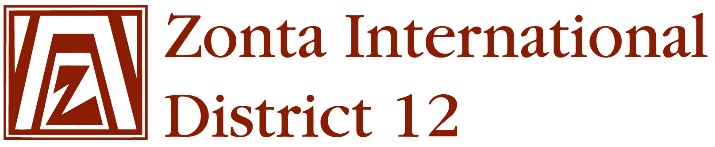 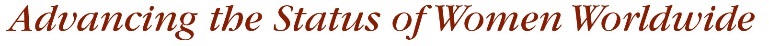 January 10, 2015 Board ReportsName: Deb BeattyPosition / Committee: Bylaws and Resolutions Chair/Parliamentarian)Goals:  (cut and paste here).Present proposed revisions to the District 12 Policies & Procedures Manual at the June 2015 District Board  Meeting that includes the new ZI bylaws approved at the 2014 convention   Contact each club in District 12 by March 1, 2015 to determine if the club has bylaws and if they are up to date  Accomplishments (to date) & plans for next 6 months.Accomplishments:presented bylaws changes at A3 presidents’ meetingPlans:work on proposed changes to D12 procedure manualcontact club presidents about status of bylawsQuestions for Governor report: (Respond if apply to you.  You may delete the parts that don’t apply to you.)Any topics on which you would like to receive any additional information from the ZI board? (members who would be good bylaws committee members (attorneys? paralegals?)  I’ve contacted Suzanne Fasing (Denver II to see if she’s interested.Please give details of specific skills, knowledge, and tools that you or your District team needs to help you achieve your biennial goals. I need folks with some legal and/or editing background.What leadership training programs are conducted at club and district/region levels? None scheduled.  What action is being taken to ensure that the Governing Documents and operational manuals and policies are understood by the District Board and club presidents? Am working on a training for club presidents (webex? conference call?) 